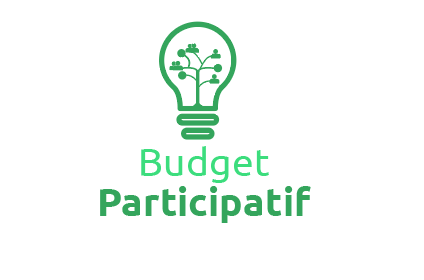 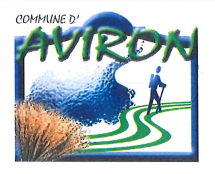 Nom du projet : Pour être recevables le projet proposé doit :Être porté par les habitants et réalisé avec eux,Améliorer le cadre de vie,Répondre à un objectif d’intérêt général favorisant le vivre-ensembleIls doivent être réalisables dans l’année et ne pas engendrer de recrutement d’agents ni de frais d’entretien ni de fournitures pour les années à venir.Le projet proposé doit être chiffré pour un montant maximum de 2000€.Vous pouvez joindre à ce dossier tous les croquis, plans, images, illustrations ou descriptifs que vous jugez nécessaires. Les dossiers seront analysés et sélectionnés par le conseil municipal. Je soussigné………………………………………………………………….. déclare agir en mon nom propre ou au nom du collectif ……………………………………….. Je certifie de l’exactitude des informations communiquées dans ce dossier de candidature. Fait à 				Le Signature (précédée de la mention lu et approuvé) Date de réception du dossierDossier à retourner avant le 31 juillet 2022 à la Mairie d’AvironDescriptif du projet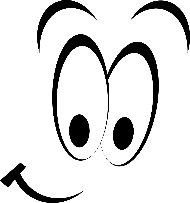 Coordonnées du (ou des) porteur(s) du projetPouvez-vous décrire votre projet en quelques lignes ?Quel est, selon vous, l’intérêt de votre projet pour les Avironnais.es ? Quelle est la localisation envisagée de votre projet ? (adresse, secteur ou quartier,…)Quels seraient les moyens humains et matériels nécessaires à la mise en œuvre de votre projet ?Budget :Nom – Prénom Adresse Téléphone E-mail Nom de l’entrepriseMontantDevis n°1Devis n°2